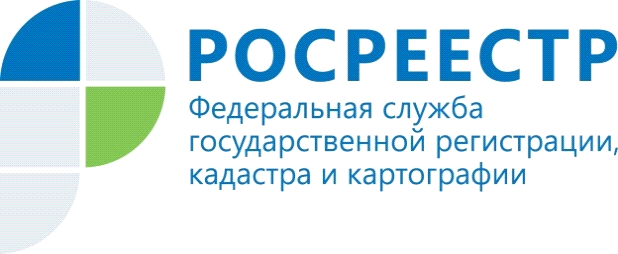 Управление Росреестра по Красноярскому краю фиксирует снижение количества приостановлений учетно-регистрационных действийВ Управлении Росреестра по Красноярскому краю отмечается положительная тенденция к снижению  количества приостановлений учетно-регистрационных действий.    К концу 2019 года почти в два раза с  (4,9%  до  2,8 %) снизилась доля приостановлений по государственной регистрации прав от общего числа поступивших документов, а по  государственному кадастровому  учету, включая единую процедуру  - доля приостановлений снизилась на одну треть (с 24,9 % до 15,9%) по сравнению с началом прошлого года.                     Вместе  с   тем,  существенно не меняется процент приостановлений,  связанных с невнимательностью самих заявителей при подготовке  пакетов документов,  когда  заявители  повторно обращаются  за государственной регистрацией уже возникших (прекращенных) ранее прав, либо допускают опечатки в документах, указывают в них противоречивые данные.                   Часто такие ошибки допускаются залогодателями и кредитными организациями, это:    -  обращение за государственной регистрацией ипотеки с выдачей закладной при наличии в ЕГРН записи о закладной по предыдущей ипотеке;- с заявлением о погашении ипотеки не представлена документарная закладная, в случае если права залогодержателя были удостоверены закладной;- представлено заявление о государственной регистрации/погашении ипотеки, запись о которой ранее уже имеется  в   ЕГРН/была погашена;- в  закладной  отсутствуют  существенные условия (например: СНИЛС, подпись  должника, рыночная оценка предмета залога);- в документах содержатся противоречивые сведения.     Также  стабильно  распространенной   причиной  приостановлений является поступление в орган регистрации прав судебных актов или актов уполномоченных органов о наложении ареста (запрета) на недвижимое имущество. Пресс-службаУправления Росреестра по Красноярскому краю: тел.: (391) 2-226-767, (391)2-226-756е-mail: pressa@r24.rosreestr.ruсайт: https://www.rosreestr.ru «ВКонтакте» http://vk.com/to24.rosreestr«Instagram»: rosreestr_krsk24 